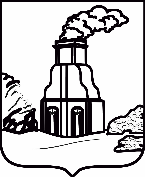 АДМИНИСТРАЦИЯ  ГОРОДА БАРНАУЛАПОСТАНОВЛЕНИЕОт __________________				                             №________________О внесении изменения в приложение 2 к постановлению администрации города               от 15.11.2021 №1706                  «О предоставлении для использования населению города Барнаула объектов спорта, находящихся в муниципальной собственности»В целях приведения правового акта в соответствие с действующим законодательством, руководствуясь Уставом городского округа – города Барнаула Алтайского края, администрация города Барнаула постановляет:1. Внести в приложение 2 к постановлению администрации города       от 15.11.2021 №1706 «О предоставлении для использования населению города Барнаула объектов спорта, находящихся в муниципальной собственности» следующее изменение: 1.1. Пункт 8 изложить в следующей редакции:«8. В течение трех рабочих дней со дня регистрации заявления учреждение направляет поступившее заявление с сопроводительным письмом в орган местного самоуправления города, осуществляющий в отношении данного учреждения функции и полномочия учредителя (далее – уполномоченный орган), для проведения оценки последствий передачи для использования объекта спорта в соответствии с порядком, утвержденным уполномоченным органом.».2. Комитету информационной политики (Андреева Е.С.) обеспечить опубликование постановления в газете «Вечерний Барнаул» и официальном сетевом издании «Правовой портал администрации г.Барнаула».3. Контроль за исполнением постановления возложить на заместителя главы администрации города по социальной политике.Глава города                                                                                        В.Г. Франк